Portland Bay School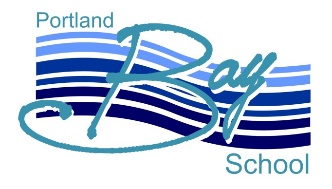 77 Henty St, Portland PO Box 317, Portland, Victoria, 3305Ph: 0355 23 2218		Fax:  0355 21 7839	     portland.bay.sch@education.vic.gov.au --------------------------------------------------------------------------------------------------------------------------------------------NDIS Funded Therapy on School GroundsPolicy and ProceduresFebruary 2023							Review: February 2024PolicyPortland Bay School and the Department of Education acknowledges the value to students of NDIS funded therapy.  The Portland Bay School allows NDIS funded therapists to conduct therapy sessions at school with students under certain circumstances:Parent has made the requestThe provider shares the goals and progress reports with the schoolThe provider abides by the licence agreementThe discretion of the principalThe Portland Bay School is limited in the number of requests that can be accommodated by the spaces available and the priority of our own programs.Generally, we will consider these requests by the following criteria:The availability of spaceStudent localityThe nature of the disabilityEquitable access to facilitiesProceduresParent completes the form 1 request formParent/NDIS provider completes the form 2 Therapy PlanNDIS provider completes the service agreement (for each student)Principal approves the request and therapy planParent or provider contact the school office and book a time and space (subject to availability)Note the parent is responsible for alerting the provider of absences or changes to the arrangements with the NDIS provider.